INFORMACJA
o wyborze najkorzystniejszej ofertyDziałając na podstawie art. 253 ust. 1 oraz ust. 2 ustawy z dnia 11 września 2019 roku Prawo zamówień publicznych (Dz.U.2022.1710 t.j.) w związku z art. 239 i następnymi oraz art. 266 tej ustawy Gmina Wiskitki jako podmiot działający w imieniu Zamawiającego – Ochotniczej Straży  Pożarnej w Działkach – informuje o wyborze najkorzystniejszej oferty w postępowaniu pn. „Zakup średniego samochodu ratowniczo-gaśniczego”.Zestawienie złożonych ofert wraz z punktacją przy ocenie:Jako najkorzystniejszą w postępowaniu wybrano ofertę Wykonawcy nr 1.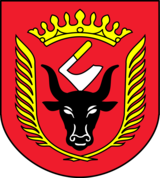 GMINA WISKITKIWiskitki, dnia 21 czerwca 2023 r.IZRK.271.7.2023L.p.WykonawcaPunktacja dla kryteriówPunktacja łącznaMiejsce w rankingu ofertUwagi1.Szczęśniak Pojazdy Specjalne Spółka Z Ograniczoną Odpowiedzialnościąul. Bestwińska 105A, 43-346 Bielsko-Biała, KRS: 0000320062, REGON: 241073251, NIP: 5472099801Kryterium „Cena”: 100 pkt1001brak